Innovia Foundation
421 W. Riverside Ave., Suite 606
Spokane, WA 99201-0402
www.innovia.org  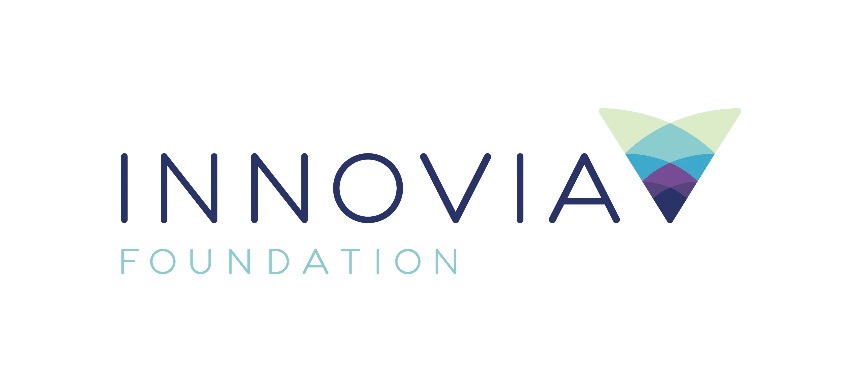 Contact: Meg Lindsay, Director of Education Programs509-939-5171; mlindsay@innovia.org FOR IMMEDIATE RELEASE 	Innovia Foundation Awards $250,259 in ScholarshipsSPOKANE, WA, August 2020 — Innovia Foundation recently awarded 119 scholarships totaling $250,259 to students throughout Eastern Washington and North Idaho for the 2020-2021 school year. Innovia manages over 30 scholarship programs on behalf of donors who are invested in the educational success of students in our region. See the bottom of the page for a complete list of scholarship recipients.Meet some of our regional scholarship recipients:Madeline GendreauScholarship: Rika Ream Environmental ScholarshipCollege Choice: Boise State UniversityMajor: Environmental Studies and Geoscience with Hydrology Emphasis“I would like to express my sincere gratitude for the Rika Ream Environmental Scholarship. This financial assistance will help me greatly in paying my educational expenses so I can focus on my studies. Your financial generosity has allowed me to be one step closer to my goal of working at NASA Climate.”Lucas NicholsScholarship: Newport Priest River Rotary Education Fund ScholarshipCollege Choice: University of Montana WesternMajor: Education“I would like to thank the Rotary Club for their generosity in helping me pursue my dreams of attending college and extending my football career. Because of this scholarship, I will be able to get my teaching degree so I can teach and coach future generations.”Tracy HaScholarship: Joy-Hughes and Lucille Hudon ScholarshipsCollege Choice: Stanford UniversityMajor: Biomedical Sciences“Your generosity is making it possible for me to attend college as a first-generation student and pursue my passion of becoming a physician. I will utilize this resource to the fullest as I move toward my goals. I hope to inspire and give back to the community as you have.”Matthew RosmanScholarship: Wilson Farm/Mondovi Grange ScholarshipCollege Choice: Oklahoma State UniversityMajor: Agricultural Communications and Animal Science“Thank you so much for your generosity in giving me the opportunity to pursue my educational and career goals. I look forward to giving back to the agricultural community. I truly appreciate your willingness to help me achieve my aspirations.” Kellie RichScholarship: Doris L. Kenney Memorial ScholarshipCollege Choice: University of IdahoMajor: Mathematics
“Thank you so much for this scholarship for my last semester at the University of Idaho! I have worked very hard for this degree and am really looking forward to earning it and getting a job! Your scholarships over the last four and a half years have helped keep me in school, and I really want to thank everyone at Innovia Foundation for all that they do for students.” Luke LevesqueScholarship: Mark & Kay Burkett ScholarshipCollege Choice: Berklee College of MusicMajor: Music Performance and Music Education“As a person who is now thirty-one years old, this is a wonderful opportunity for me to go back to school and obtain a higher education that I can afford. I am honored to receive this scholarship and will put forth my best efforts in continuing my studies as a token of gratitude.”###Innovia Foundation ignites generosity that transforms lives and communities so that every person has the opportunity to thrive. As the community foundation for Eastern Washington and North Idaho, we partner with people who want to make our world better. We work together to address and solve our region’s problems, help those in need, identify and respond to our greatest opportunities and leave a lasting impact. Each year, Innovia Foundation invests nearly $7 million into our communities through grants and scholarships to nonprofit organizations and local students.Scholarship ProgramNameCurrent School/HometownCollege Choice AmountAnnie Maria HitchingsGavin ParrishSt. John-Endicott High SchoolEastern Washington University$1,300 Annie Maria HitchingsJonathan LogenSt. John-Endicott High SchoolEastern Washington University$649 Bess MikalsonSydney HauseNine Mile FallsEastern Washington University$2,500 Bess MikalsonMorgan KellerKettle FallsWestern Washington University$2,500 Bess MikalsonSophie KellerKettle FallsWestern Washington University$2,500 Bess MikalsonJessi MacraeChewelahWashington State University$2,500 David L. and Frances G. RaySpencer GeringRitzvilleWashington State University$500 David L. and Frances G. RayEllie GeringRitzvilleWashington State University$500 Denny & Thelma YasuharaDeanna Dwyer Lewis and Clark High SchoolUniversity of Michigan$1,000 Denny & Thelma YasuharaNuqu XiongLewis and Clark High SchoolUniversity of Washington$1,000 Diamond Lake RanchAshley CoxNewportEastern Washington University$1,000 Diamond Lake RanchLydia JurgensNewportGrand Canyon University$1,000 Diamond Lake RanchSierra MasonNewportBig Bend Community College$1,000 Doris KenneyRobert AnselmoPriest RiverLewis-Clark State College$1,192.31 Doris KenneyGiovanni FlavelPriest RiverGonzaga University$1,192.31 Doris KenneyJames GriffinSandpointUniversity of Idaho$1,192.31 Doris KenneySara HathawaySandpointLewis-Clark State College$1,192.31 Doris KenneyShea KilpatrickSandpointUniversity of Nevada, Reno$1,192.31 Doris KenneyPeik Lund-AndersenSandpointUniversity of Idaho$1,192.31 Doris KenneyJarrett MittonPonderayIdaho State University$1,192.31 Doris KenneyKellie RichSagleUniversity of Idaho$1,192.31 Doris KenneyRebecca RoushPriest RiverUniversity of Idaho$1,192.31 Doris KenneySage SaccomannoSandpointBard College$1,192.31 Doris KenneyDelaney SearchDoverGeorge Fox University$1,192.31 Doris KenneyAlana SeifertSandpointDartmouth College$1,192.31 Doris KenneyLauren SfeirSandpointWhitworth University$1,192.31 East Spokane KiwanisGeorgia GoffUniversity High SchoolWhitworth University$1,285 East Spokane KiwanisGabriel HawkinsUniversity High SchoolUniversity of Idaho$1,285 Eileen HutchisonJessi MacraeChewelahWashington State University$3,300 Gary L. Carrow MemorialAvery CarbajalUniversity High SchoolGrand Canyon University$1,000 Hines/Ripley/SchreiberAwarded through Colfax Schools FoundationAwarded through Colfax Schools FoundationAwarded through Colfax Schools Foundation$8,602Idaho Panhandle Dental Society MemorialAmy FlackPriest RiverLewis-Clark State College$1,200 Joe & June Fulton - Liberty High SchoolKendyl FletcherLiberty High SchoolWashington State University$2,000 John R. Rogers - ZieglerJacqueline JimenezJohn R. Rogers High School Eastern Washington University$1,500 Joy-HughesTracy HaJohn R. Rogers High School Stanford University$1,200 LenhartSydney NelsonBonners Ferry High SchoolLewis-Clark State College$1,500 Lillian M. BaileyShelby RoodIoneGrand Canyon University$698 Lucille HudonMaryam Al ShamartiJohn R. Rogers High School Eastern Washington University$5,000 Lucille HudonAvery GephartLake City High School, Coeur d’AleneUniversity of Puget Sound$5,000 Lucille HudonMorgan ArmstrongLewis and Clark High SchoolBoise State University$5,000 Lucille HudonTracy HaJohn R. Rogers High School Stanford University$5,000 Lucille HudonCamden Weber OdessaEastern Washington University$5,000 Lucille HudonMadelynn WagnerOdessaWashington State University$5,000 Lucille HudonJessi MacraeChewelahWashington State University$3,000 Lucille HudonCierra BrandtKelloggWhitworth University$3,000 Lucille HudonCatherine CloseSpokane ValleyNew Saint Andrews College$3,000 Lucille HudonMegan CrossleyJohn R. Rogers High School Brigham Young University - Idaho$3,000 Margaret F. GalbraithDeborah BanguduMoscowUniversity of Idaho$2,000 Mark & Kay BurkettAlexis Walters-GilchristSpragueWhitworth University$2,000 Mark & Kay BurkettAmy FlackPriest RiverLewis-Clark State College$2,000 Mark & Kay BurkettStephanie BineauCurlewUniversity of Montana$2,000 Mark & Kay BurkettChloe WilburKelloggIdaho State University $2,000 Mark & Kay BurkettDaniel BrissonWeippeBoise State University$1,000 Mark & Kay BurkettKira BoggsDaytonGrand Canyon University$1,000 Mark & Kay BurkettKylee LaughlinDaytonWashington State University$1,000 Mark & Kay BurkettLauren SchwartzenbergerGonzaga Preparatory High SchoolUniversity of Montana$1,000 Mark & Kay BurkettMadison McRaeMedical Lake Western Governors University of Washington$1,000 Mark & Kay BurkettHope ReynoldsSpokaneSpokane Community College$1,000 Mark & Kay BurkettRobert InmanDeer ParkWashington State University$1,000 Mark & Kay BurkettLily AllenUniversity High SchoolGrand Canyon University$1,000 Mark & Kay BurkettLuke LevesqueSandpointNorth Idaho College$1,000 Mark & Kay BurkettDaelynn HendricksonDavenportCentral Washington University$1,000 Mark & Kay BurkettPeter MitchellNorth Central High SchoolUniversity of Washington$750 Mattawa AreaAlexis SanchezMattawaUniversity of Washington$890 Newport-Priest River RotaryTravis DillonNewportLawrence University$1,000 Newport-Priest River RotaryJessie DillonNewportUniversity of Findlay$1,000 Newport-Priest River RotaryAshley CoxNewportEastern Washington University$1,000 Newport-Priest River RotaryBrandon HeinNewportUniversity of Montana$1,000 Newport-Priest River RotaryZachary HeinNewportMontana Technological University $1,000 Newport-Priest River RotaryLucas NicholsNewportUniversity of Montana Western $1,000 Newport-Priest River RotaryNatalie RandolphPriest RiverNorthland College$1,000 Newport-Priest River RotaryTrevor ShanholtzerUskSpokane Community College$1,000 Newport-Priest River RotaryAnthony StorroBlanchardUniversity of Idaho$1,000 Newport-Priest River RotaryGiovanni FlavelPriest RiverGonzaga University$1,000 Ren RiceTitus MayJohn R. Rogers High School Washington State University$5,000 Ren RiceAlissa LudemanJohn R. Rogers High School Washington State University$5,000 Ren RiceJackee SmithJohn R. Rogers High School Washington State University$5,000 Ren RiceMario Reyes-SerranoJohn R. Rogers High School Eastern Washington University$5,000 Ren RiceShayla HowertonJohn R. Rogers High School Eastern Washington University$3,000 Ren RiceRhiannon NicholasJohn R. Rogers High School Eastern Washington University$3,000 Ren RiceAkberet NegashFerris High SchoolSpokane Community College$2,000 Ren RiceRobel KahsayLewis and Clark High SchoolSpokane Falls Community College$2,000 Rika Ream EnvironmentalMadeline GendreauMeadBoise State University$1,500 Rika Ream EnvironmentalTyler HilsendegerLewis and Clark High SchoolWashington State University$1,500 Rika Ream EnvironmentalEmily ReidtLewis and Clark High SchoolWhitworth University$1,000 Travis CompaniesMcKenzi BartlettEast WenatcheeWestern Governors University$5,000 Travis CompaniesSamantha Contreras LeoaForest GrovePortland State University$5,000 Travis CompaniesEthan CookRocky GapVirginia Polytechnic Institute$5,000 Travis CompaniesEmma MorseSpokaneUniversity of Washington$5,000 Travis CompaniesAbbey SeeversYorkCollege of St. Mary$5,000 Travis CompaniesPatrick PhamBothellUniversity of Washington$5,000 Travis CompaniesBryan CortesBothellUniversity of Washington$5,000 Travis CompaniesJulia JonesHamptonWayne State College$5,000 Travis CompaniesMcKenna HodgsonCheneyEastern Washington University$5,000 Travis CompaniesCooper HayesBothellBoise State University$5,000 William & Flossie SanbornZane SwangerSpragueEastern Oregon University$1,000 William & Flossie SanbornJade RiosSpragueSpokane Falls Community College$4,000 Wilson Farm/Mondovi GrangeGrace LiljeDavenportGonzaga University$2,000 Wilson Farm/Mondovi GrangeAlizabeth WilliamsDavenportMontana State University$2,000 Wilson Farm/Mondovi GrangeJessie WilliamsDavenportWenatchee Valley College$1,800 Wilson Farm/Mondovi GrangePalmer GuhlkeDavenportBoise State University$1,800 Wilson Farm/Mondovi GrangeAlexia GuhlkeDavenportEastern Oregon University$1,800 Wilson Farm/Mondovi GrangeTyler SprecherReardanWashington State University$1,800 Wilson Farm/Mondovi GrangeTanner AbbottDavenportUniversity of Idaho$1,500 Wilson Farm/Mondovi GrangeZane SwangerMedical LakeEastern Oregon University$1,500 Wilson Farm/Mondovi GrangeMatthew RosmanCrestonOklahoma State University$1,500 Wilson Farm/Mondovi GrangeLacey WilliamsPost FallsUniversity of Idaho$1,500 Wilson Farm/Mondovi GrangeMargaret CarstensReardanAzusa Pacific University$1,500 Wilson Farm/Mondovi GrangeJulie MartinEdwallWhitworth University$1,500 Wilson Farm/Mondovi GrangeGarrett BodeauAlmiraWashington State University$1,200 Wilson Farm/Mondovi GrangeKasen BodeauAlmiraWashington State University$1,200 Wilson Farm/Mondovi GrangeZane PerlebergReardanCentral Washington University$1,200 Wilson Farm/Mondovi GrangeMadelynn WagnerOdessaWashington State University$1,200 Wilson Farm/Mondovi GrangeKaylene KuykendallReardanWashington State University$1,200 Wilson Farm/Mondovi GrangeCarson OdegaardLincolnCentral Washington University$1,200 Wilson Farm/Mondovi GrangeAlexis Walters-GilchristLamontWhitworth University$1,000 Wilson Farm/Mondovi GrangeCierra HendricksonDavenportCentral Washington University$550 Wilson Farm/Mondovi GrangeDaelynn HendricksonDavenportCentral Washington University$550 Wilson Farm/Mondovi GrangeMarissa CocklereeceReardanEastern Washington University$550 Wilson Farm/Mondovi GrangeAllyssa CocklereeceReardanEastern Washington University$550 121 Scholarships Totaling:$250,259 